★使用施設ＭＡＰ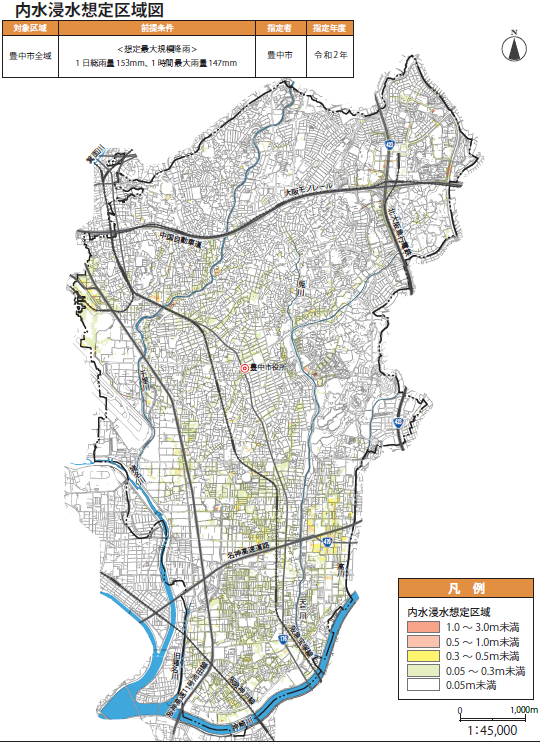 